Оборот оптовой торговлиНезначительные расхождения между итогом и суммой слагаемых объясняются округлением данных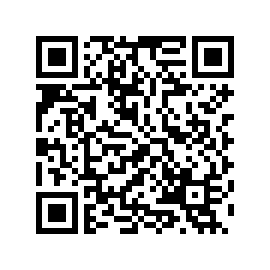 Январь-октябрь
 2022 года,
млн
рублейЯнварь-октябрь
2022 года,
в % к январю-октябрю 2021 года
(в сопоставимых ценах)
Октябрь 2022 года,млн
рублейВ сопоставимых ценах
в % кВ сопоставимых ценах
в % кЯнварь-октябрь
 2022 года,
млн
рублейЯнварь-октябрь
2022 года,
в % к январю-октябрю 2021 года
(в сопоставимых ценах)
Октябрь 2022 года,млн
рублейоктябрю
2021 г.сентябрю2022 г.Всего29515150,888,72997640,683,5100,4в том числе:оборот оптовой торговли организаций оптовой торговли22476085,289,12319059,485,799,5организаций других видов экономической деятельности7039065,687,5678581,176,5103,6